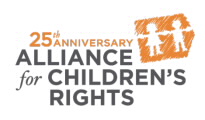 This certifies that                                              attended the 2 hour “Exploring the Office of the Ombudsperson for Foster Care and the Foster Youth Bill of Rights” Webinar Training on January 15, 2020.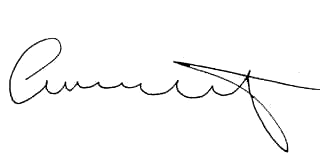 Attendee Signature				       		Angie Schwartz